Time Table for Fast Learner and Slow Learner 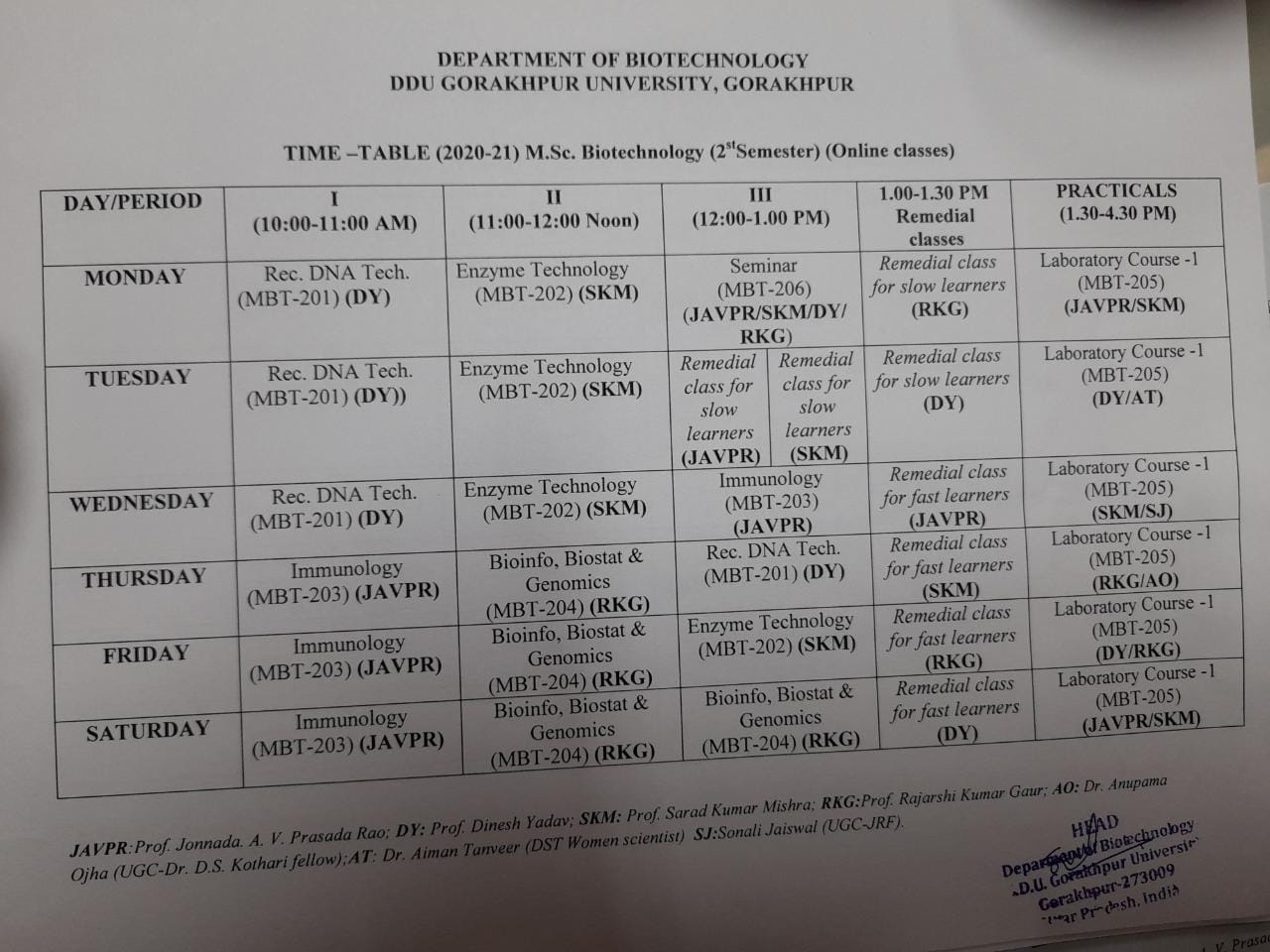 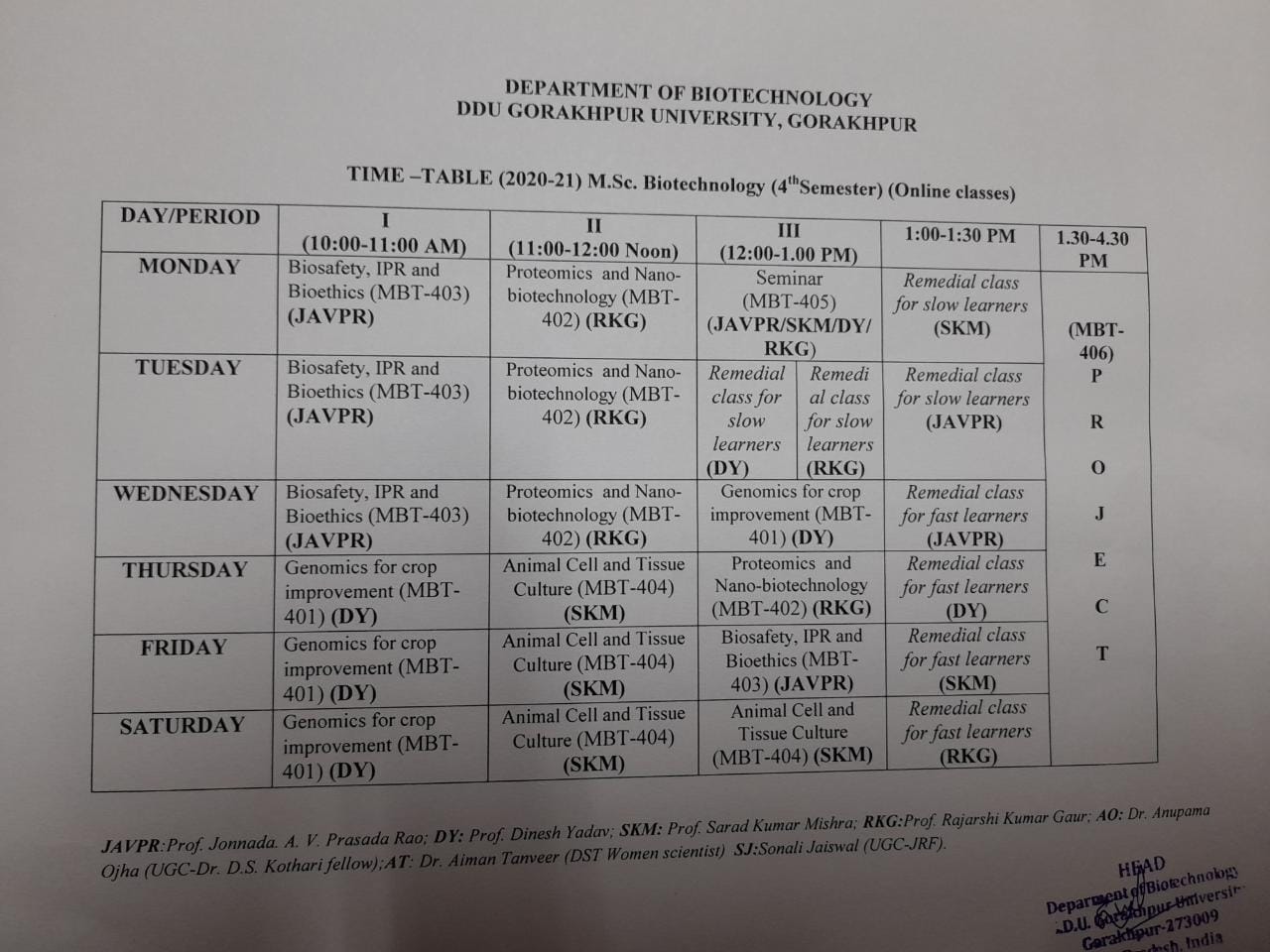 